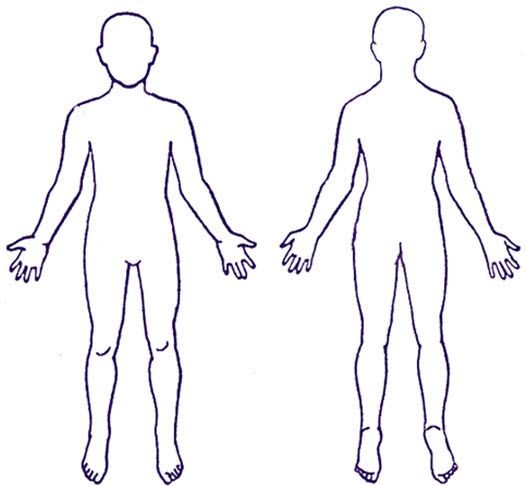 Englishانگلیس/PersianPatient Questionnaire for newly arrived migrants in the UK: Children and Young People پرسشنامه بیمار برای مهاجران تازه وارد به انگلستان: کودکان و نوجوانانEveryone has a right to register with a GP. You do not need proof of address, immigration status, ID or an NHS number to register with a GP This questionnaire is to collect information about children’s health so that the health professionals at your GP practice can understand what support, treatment and specialist services they may need in accordance with the confidentiality and data sharing policies of the National Health Service. Competent young people aged under 18 may complete the adult version for themselves. Your GP will not disclose any information you provide for purposes other than your direct care unless: you have consented (e.g. to support medical research); or they are required to do so by law (e.g. to protect other people from serious harm); or because there is an overriding public interest (e.g. you are suffering from a communicable disease). Further information about how your GP will use your information is available from your GP practice.Return your answers to your GP practice. همه حق دارند نزد یک پزشک عمومی ثبت‌نام کنند. برای ثبت‌نام نزد پزشک عمومی نیازی به گواهی اثبات نشانی، وضعیت مهاجرتی، شناسه یا شماره NHS ندارید.این پرسشنامه برای جمع‌آوری اطلاعات در مورد سلامت فرزندان است تا کارکنان حرفه‌ای بهداشت حاضر در مطب پزشک عمومیتان بتوانند بدانند که او احتمالاً طبق خط‌مشی‌های رازداری و به اشتراک‌گذاری داده‌های خدمات سلامت ملی، به چه نوع پشتیبانی، درمان و خدمات تخصصی نیاز دارد.نوجوانان صلاحیت‌دار زیر 18 سال می‌توانند نسخه بزرگسالان را برای خود تکمیل کنند.پزشک عمومیتان هیچ اطلاعاتی را که ارائه می‌دهید جز برای مقاصد مراقبت مستقیم شما فاش نمی‌کند مگر اینکه: رضایت داده باشید (مثلاً برای حمایت از تحقیقات پزشکی)؛ یا طبق قانون موظف به انجام این کار باشد (مثلاً برای محافظت از افراد دیگر در برابر آسیب جدی)؛ یا به این دلیل که منافع عمومی مهمی برتری پیدا کند (مثلاً شما مبتلا به یک بیماری مسری باشید). اطلاعات بیشتر در مورد نحوه استفاده پزشک عمومی از اطلاعات شما نزد کارکنان مطب پزشک عمومیتان موجود است.پاسخ‌های خود را به کارکنان مطب پزشک عمومیتان برگردانید.Person completingفرد تکمیل‌کنندهWho is completing this form: Child’s Parent  Child’s legal guardian/carerچه کسی این فرم را تکمیل می‌کند: پدر و مادر کودک مراقب/قیم قانونی کودکSection one: Personal detailsبخش اول: مشخصات فردیChild’s full name:نام کامل فرزند:Child’s date of birth: 
Date______ Month _______  Year ______تاریخ تولد فرزند: 
روز ______ ماه _______  سال ______Child’s address: نشانی فرزند:Mother’s name:نام مادر:Father’s name:نام پدر:Contact telephone number(s):   شماره تلفن (های) تماس:Email address:نشانی ایمیل:Please tick all the answer boxes that apply to your child.لطفاً تمام کادرهای پاسخی را علامت بزنید که به فرزندتان مربوط می‌شود.Which of the following best describes your child: Male           	Female   	OtherPrefer not to say	کدام یک از موارد زیر فرزندتان را بهتر توصیف می‌کند: مرد زن سایر ترجیح می‌دهم نگویم1.2 Religion:   	Buddhist Christian  	Hindu  		Jewish  	Muslim  	Sikh 		Other religionNo religion1.2 دین: بودایی مسیحی هندو یهودی مسلمان سیک دین دیگری بدون دین1.3 Main spoken language: 1.3 زبان گفتاری اصلی:Second spoken language:زبان گفتاری دوم:Does your child need an interpreter?   Yes   No  آیا فرزندتان به مترجم شفاهی نیاز دارد؟ بله خیرDoes your child need sign language support?NoYesآیا فرزندتان به پشتیبانی زبان اشاره نیاز دارد؟ خیر بلهWho lives in the same household as your child now in the UK?MotherFatherBrother(s)How many?    ___________What age(s)? ___________Sister(s)		How many? __________What age(s)?__________Other	How many? _________1.7 چه کسی اکنون در بریتانیا با فرزند شما در همان خانوار زندگی می‌کند؟ مادر پدر برادر(ها) چندتا؟ ___________ چه سن (سنینی) هستند؟ ________ خواهر(ها)		 چندتا؟ __________ چه سن(سنینی) هستند؟ سایر	 چندتا؟ _________Does your child attend nursery or school?NoMy child is under 2 years of age We have applied for a place but have not yet been allocated a nursery/schoolI would like information on where I can get support to apply for a nursery or school placeYes – please give name of nursery or school
______________________________1.8 آیا فرزندتان به مهد کودک یا مدرسه می رود؟ خیر فرزند من زیر 2 سال سن دارد برای یک جا درخواست داده‌ایم اما هنوز مهد کودک/مدرسه به ما اختصاص داده نشده است می‌خواهم در مورد این موضوع اطلاع داشته باشم که از کجا می‌توانم برای درخواست جایی در مهد کودک یا مدرسه حمایت دریافت کنم بله - لطفاً نام مهد کودک یا مدرسه را ذکر کنید
______________________________Section two: Health questionsبخش دوم: سؤالات سلامتDo you have any concerns about your child?NoYes2.1آیا در مورد فرزندتان هرگونه نگرانی دارید؟ خیر بلهIs your child currently unwell or ill?No Yes2.2آیا حال فرزندتان در حال حاضر خوب نیست یا بیمار است؟ خیر بلهDoes your child need an urgent help for a health problem?No Yes2.3آیا فرزندتان از بابت یک بیماری نیاز به کمک فوری دارد؟ خیر بلهDoes your child currently have any of the following symptoms? Please tick all that applyWeight lossCoughCoughing up bloodNight sweatsExtreme tirednessBreathing problemsFeversDiarrhoeaConstipationSkin complaints or rashesBlood in their urineBlood in their stoolHeadachePainLow moodAnxietyDistressing flashbacks or nightmaresDifficulty sleepingFeeling that they want to harm themselves or give up on lifeOther2.4آیا فرزندتان در حال حاضر یکی از علائم زیر را دارد؟ لطفاً همه موارد مربوطه را علامت بزنید کاهش وزن سرفه سرفه به همراه خون تعریق شبانه خستگی مفرط مشکلات تنفسی تب اسهال یبوست ناراحتی‌ها یا بثورات پوستی خون در ادرار خون در مدفوع سردرد درد خلق پایین اضطراب یادآوری‌ها یا کابوس‌های پریشان‌کننده مشکل در به خواب رفتن احساس کند که می‌خواهد به خود آسیب برساند یا از زندگی دست بکشد سایرPlease mark on the body image the area(s) where they are experiencing their current health problem(s) 2.5لطفاً روی تصویر بدن ناحیه(هایی) را علامت بزنید که فعلاً در آنها مشکل(های) سلامتی دارد.Was your child born prematurely (delivered early – before 37 weeks/8.5 months of pregnancy)?NoYes2.6آیا فرزندتان نارس به دنیا آمد (زود به دنیا آمد - قبل از هفته 37/ 8.5 ماه بارداری)؟ خیر بلهDid your child have any health problems soon after delivery e.g. breathing problems, infection, brain injury?NoYes2.7آیا فرزندتان بلافاصله پس از زایمان هرگونه مشکلی از بابت سلامتی داشته است مثلاً مشکلات تنفسی، عفونت، آسیب مغزی؟ خیر بلهNew babies only (up to 3 months old): Has your child had a 6-8 week post delivery health check by a GP (doctor)? NoYes2.8فقط نوزادان تازه متولد شده (تا 3 ماهگی): آیا فرزندتان 6 تا 8 هفته پس از زایمان توسط پزشک عمومی (دکتر) بررسی سلامتی انجام داده است؟ خیر بلهDoes your child have any known health problems?NoYes2.9آیا فرزندتان هرگونه مشکلات سلامتی شناخته شده‌ای دارد؟ خیر بلهDoes your child have any of the following? Please tick all that applyAsthmaBlood disorder	Sickle cell anaemia	ThalassaemiaCancerDental problemsDiabetesEpilepsy Eye problemsEars, nose or throatHeart problemsHepatitis BHepatitis CHIV Kidney problemsLiver problemsMental health problems  Low mood/depressionAnxietyPost-traumatic stress disorder (PTSD)Previously self-harmedAttempted suicideOther Skin diseaseThyroid disease Tuberculosis (TB)Other2.10 آیا فرزندتان به یکی از موارد زیر مبتلا است؟ لطفاً همه موارد مربوطه را علامت بزنید آسم اختلال خونی	 کم‌خونی داسی شکل	 تالاسمی سرطان مشکلات دندانی دیابت صرع مشکلات چشمی گوش، بینی یا گلو مشکلات قلبی هپاتیت ب هپاتیت سی اچ‌آی‌وی مشکلات کلیوی مشکلات کبدی مشکلات روحی و روانی خلق پایین/افسردگی اضطراب اختلال استرس پس از سانحه (PTSD) خود آسیب‌دیدگی قبلی اقدام به خودکشی سایر بیماری‌های پوستی بیماری تیروئید سل (TB) سایرHas your child ever had any operations / surgery?NoYes2.11 آیا فرزندتان تا به حال عمل/جراحی شده است؟ خیر بلهDoes your child have any physical injuries due to war, conflict or torture?NoYes آیا فرزندتان در اثر جنگ، درگیری یا شکنجه آسیب دیدگی جسمی دارد؟ خیربلهDoes your child have any mental health problems? These could be from war, conflict, torture or being forced to flee your country?NoYes آیا فرزندتان هرگونه مشکلات سلامت روان دارد؟ این مشکلات می‌تواند ناشی از جنگ، درگیری، شکنجه یا مجبور شدن به فرار از کشور باشد؟ خیر بلهDoes your child have any physical disabilities or mobility difficulties?NoYes آیا فرزندتان هرگونه ناتوانی جسمی یا مشکلات حرکتی دارد؟ خیر بلهDoes your child have any sensory impairments? Please tick all that applyNoBlindnessPartial sight lossFull hearing loss     Partial hearing lossSmell and/or taste problems آیا فرزندتان هرگونه اختلالات حسی دارد؟ لطفاً همه موارد مربوطه را علامت بزنید خیر نابینایی کم‌بینایی جزئی ناشنوایی کم‌شنوایی جزئی مشکلات بویایی و/یا چشاییDo you think your child has any learning difficulties or behaviour problems?NoYes آیا فکر می‌کنید فرزندتان هرگونه مشکلات یادگیری یا مشکلات رفتاری داشته باشد؟ خیر بلهDo you have any concerns about your child’s growth e.g. their weight/height?NoYes آیا هرگونه نگرانی در مورد رشد فرزندتان دارید، مثلاً وزن/قد او؟ خیر بلهBabies only: Is you child experiencing any feeding problems e.g. vomiting, reflux, refusing milk?NoYes فقط برای نوزادان: آیا کودکتان هرگونه مشکلی در تغذیه دارد، مثلاً استفراغ، رفلاکس، امتناع از شیر؟ خیر بلهHas a member of your child’s immediate family (father, mother, siblings, and grandparents) had or suffered from any of the following? AsthmaCancerDepression/Mental health illnessDiabetesHeart attackHepatitis BHigh blood pressureHIVLearning difficultiesStrokeTuberculosis (TB)Other  آیا یکی از اعضای خانواده درجه یک فرزندتان (پدر، مادر، خواهر و برادر و پدربزرگ و مادربزرگ) یکی از موارد زیر را داشته یا به آنها مبتلا بوده است؟ آسم سرطان افسردگی/بیماری سلامت روان دیابت حمله قلبی هپاتیت ب فشار خون بالا اچ‌آی‌وی مشکلات یادگیری سکته سل (TB) سایرIs your child on any prescribed medicines?No  Yes –please list your child’s prescribed medicines and doses in the box belowPlease bring any prescriptions or medicines to your child’s appointment  آیا فرزندتان در حال حاضر هرگونه داروی تجویزی مصرف می‌کند؟ خیر بله –لطفاً داروها و دوزهای تجویز شده برای فرزندتان را در کادر زیر فهرست کنیدلطفاً هرگونه نسخه یا دارو را در قرار ملاقات فرزندتان همراه داشته باشیدAre you worried about running out of any these medicines in the next few weeks? No  Yes    آیا نگران تمام شدن هریک از این داروها در چند هفته آینده هستید؟ خیر بلهDoes your child take any medicines that have not been prescribed by a health professional e.g medicines you have bought at a pharmacy/shop/on the internet or had delivered from overseas?No  Yes –please list medicines and doses in the box belowPlease bring any medicines to your child’s appointment  آیا فرزندتان هرگونه دارویی را مصرف می‌کند که توسط متخصص بهداشت تجویز نشده باشد، مانند داروهایی که از داروخانه/فروشگاه/اینترنت خریده باشید یا از خارج از کشور تحویل گرفته باشید؟ خیر بله –لطفاً داروها و دوزها را در کادر زیر فهرست کنیدلطفاً هر دارویی را در قرار ملاقات فرزندتان همراه داشته باشیدDoes your child have allergy to any medicines? No   Yes  آیا فرزندتان به هرگونه دارویی حساسیت دارد؟ خیر بلهDoes your child have allergy to anything else? (e.g. food, insect stings, latex gloves)?NoYes آیا فرزندتان به هرچیز دیگری حساسیت دارد؟ (مثلاً غذا، نیش حشرات، دستکش لاتکس)؟ خیر بلهSection three: Vaccinationsبخش سوم: واکسیناسیونHas your child had all the childhood vaccinations offered in their country of origin for their age?If you have a record of your vaccination history, please bring this to your appointment.NoYesI don’t know3.1آیا فرزندتان تمام واکسن‌های دوران کودکی را دریافت کرده است که در کشور مبدأ برای سنش ارائه شده است؟اگر سابقه واکسیناسیون خود را دارید، لطفاً آن را در قرار ملاقات خود همراه داشته باشید. خیر بله نمی‌دانمHas your child been vaccinated against Tuberculosis (TB)?NoYesI don’t know3.2آیا فرزندتان در برابر سل (TB) واکسینه شده است؟ خیر بله نمی‌دانمHas your child been vaccinated against COVID-19?NoYes		1 dose2 doses3 dosesMore than 3 dosesI don’t know3.3آیا فرزندتان در برابر COVID-19 واکسینه شده است؟ خیر بله		 1 دوز 2 دوز 3 دوز بیش از 3 دوز نمی‌دانمIf there is something relating to your child’s health that you do not feel comfortable sharing in this form and you would like to discuss it with a doctor, please call your GP and book an appointmentاگر موضوعی در رابطه با سلامت فرزندتان وجود دارد که راحت نیستید آن را در این فرم به اشتراک بگذارید و می‌خواهید آن را با یک پزشک در میان بگذارید، لطفاً با پزشک عمومیتان تماس بگیرید و قرار ملاقاتی رزرو کنید.